Проект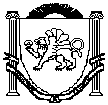 АДМИНИСТРАЦИЯЗуйского сельского поселенияБелогорского районаРеспублики КрымП О С Т А Н О В Л Е Н И ЕВ соответствии с Федеральным законом от 06.10.2003 №131-ФЗ «Об общих принципах организации местного самоуправления в Российской Федерации», Федеральным законом «О погребении и похоронном деле» от 12.01.1996 №8-ФЗ, ст. 22 Закона Республики Крым от 30.12.2015 №200-ЗРК/2015 «О погребении и похоронном деле в Республике Крым», руководствуясь Уставом муниципального образования Зуйское сельское поселение Белогорского района Республики Крым, Администрация Зуйского сельского поселения Белогорского района Республики Крым,п о с т а н о в л я е т:1. Утвердить прилагаемый Порядок сноса надмогильных сооружений (надгробий) и оград, установленных за пределами мест захоронений.2. Опубликовать настоящее постановление на «Портале Правительства Республики Крым» в информационно-телекоммуникационной сети «Интернет», (раздел муниципальные образования Белогорского района), обнародовать настоящее постановление путем размещения на информационном стенде в административном здании Зуйского сельского поселения.3. Постановление вступает в силу со дня его обнародования.4. Контроль за исполнением настоящего  постановления оставляю за собойСОГЛАСОВАНО:Ознакомлены:Л.И. НосивецВедущий специалист сектора по правовым (юридическим) вопросам, делопроизводству, контролю и обращениям гражданПриложение к постановлению Администрации Зуйского сельского поселения Белогорского района Республики Крымот _________________ года № ____Порядок сноса надмогильных сооружений (надгробий) и оград, установленных за пределами мест захороненияУстановка надмогильных сооружений (надгробий) и оград на кладбищах допускается только в границах предоставленных мест захоронения.Устанавливаемые надмогильные сооружения (надгробия) и ограды не должны иметь частей, выступающих за границы мест захоронения, или нависать над соседними захоронениями.Надмогильные сооружения (надгробия) и ограды, установленные за пределами мест захоронения, подлежат сносу как самовольно установленные.При выявлении самовольно установленных надмогильных сооружений (надгробий) и оград Администрация направляет лицу, осуществившему самовольную установку, уведомление о необходимости демонтажа самовольно установленных надмогильных сооружений (надгробий) и оград с указанием срока, в течение которого необходимо осуществить демонтаж. Срок демонтажа определяется Администрацией в зависимости от объективных (природных и других) условий и должен составлять не менее одного и не более трех месяцев. На могильном холме также выставляется трафарет с предупреждением о необходимости привести надмогильное сооружение в соответствие с размером места захоронения.Если в установленный срок демонтаж сооружения, ограды не произведен лицом, на которое зарегистрировано место захоронения, администрация Зуйского сельского поселения имеет право снести самовольно установленное сооружение, ограду с обязательным уведомлением лица, на которое зарегистрировано место захоронения с последующим взысканием затраченных денежных средств с лица, осуществившего эту установку.При производстве демонтажа надмогильных сооружений (надгробий) и оград не должно допускаться не вызванное необходимостью их повреждение. В ходе производства демонтажа надмогильных сооружений (надгробий) и оград или непосредственно после его проведения составляется акт, в котором указывается место и дата производства демонтажа, время начала и окончания демонтажа, фамилия, имя и отчество, адрес проживания каждого лица, участвовавшего при производстве демонтажа. Демонтированное надмогильное сооружение хранится специализированной службой по вопросам похоронного дела в течение одного года и выдается ответственному за захоронение не позднее трех дней со дня обращения ответственного за захоронение с заявлением, составленным в письменной форме о возврате демонтированного надмогильного сооружения в адрес специализированной службы по вопросам похоронного дела или Администрации. В случае, если ответственный за захоронение не обратился за получением демонтированного надмогильного сооружения в специализированную службу по вопросам похоронного дела в течение года со дня производства демонтажа, демонтированное надмогильное сооружение подлежит утилизации.Мониторинг соблюдения требований по установке надмогильных сооружений (надгробий) и оград осуществляет специализированная служба по вопросам похоронного дела.__________ 2019 годапгт. Зуя № _____Об утверждении Порядка сноса надмогильных сооружений (надгробий) и оград, установленных за пределами мест захороненияПредседатель Зуйского сельского совета-глава администрации Зуйского сельского поселенияА. А. ЛахинЗаместитель главы администрации Зуйского сельского поселенияС.А. СорокинЗаведующий сектором по вопросам муниципального имущества, землеустройства и территориального планированияС.В. КириленкоЗаведующий сектором по правовым (юридическим) вопросам, делопроизводству, контролю и обращениям гражданМ.Р. МеметоваВедущий специалист сектора по вопросам муниципального имущества, землеустройства и территориального планированияЛ.С. Семерунь